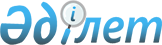 О внесении изменений в некоторые решения Правительства Республики КазахстанПостановление Правительства Республики Казахстан от 20 декабря 2013 года № 1363.
      Примечание РЦПИ!
      Порядок введения в действие см. п. 2.
       Правительство Республики Казахстан ПОСТАНОВЛЯЕТ:
      1. Утвердить прилагаемые изменения, которые вносятся в некоторые решения Правительства Республики Казахстан (далее – изменения).
      2. Настоящее постановление вводится в действие по истечении десяти календарных дней после его первого официального опубликования, за исключением абзацев пятого, шестого и седьмого пункта 1, пункта 2, абзацев девятого, десятого, одиннадцатого и двенадцатого пункта 3, пункта 4, абзацев девятого, десятого, пятнадцатого, шестнадцатого, двадцать третьего, двадцать четвертого, двадцать пятого, двадцать восьмого, двадцать девятого, тридцатого, сорок второго, сорок третьего, пятьдесят восьмого и пятьдесят девятого пункта 5, абзацев шестого, седьмого, четырнадцатого, пятнадцатого и шестнадцатого пункта 6, пункта 7, абзацев седьмого и восьмого пункта 8, абзаца шестого пункта 9, пункта 10, абзацев седьмого, девятого, десятого и одиннадцатого пункта 11, абзацев пятого и шестого пункта 12, пунктов 13 и 14, абзацев четвертого, пятого, шестого, седьмого, восьмого, девятого, десятого и одиннадцатого пункта 15, пунктов 16 и 17, абзацев седьмого и восьмого пункта 18, абзацев седьмого и восьмого пункта 19, пункта 20, абзацев третьего, четвертого и восьмого пункта 21, пункта 22, абзацев седьмого, восьмого и девятого пункта 23, абзацев четвертого и пятого пункта 24, абзацев четвертого и пятого пункта 25, абзацев четвертого и пятого пункта 26, пункта 27, абзацев шестого и седьмого пункта 28, абзацев седьмого и восьмого пункта 29, абзацев седьмого и восьмого пункта 30, абзацев шестого, седьмого, восьмого и девятого пункта 31, пунктов 32 и 33 изменений, которые вводятся в действие с 1 января 2014 года. Изменения, которые вносятся в некоторые решения
Правительства Республики Казахстан
      1. Утратил силу постановлением Правительства РК от 04.09.2015 № 745 (вводится в действие по истечении десяти календарных дней после дня его первого официального опубликования).
      2. Утратил силу постановлением Правительства РК от 04.09.2015 № 745 (вводится в действие по истечении десяти календарных дней после дня его первого официального опубликования).
      3. В постановлении Правительства Республики Казахстан от 2 ноября 2006 года № 1042 "Об утверждении Правил определения научных центров с международным участием для безвозмездного предоставления земельных участков в собственность" (САПП Республики Казахстан, 2006 г., № 41, ст. 447):
      в Правилах определения научных центров с международным участием для безвозмездного предоставления земельных участков в собственность, утвержденных указанным постановлением:
      подпункт 1) пункта 6 изложить в следующей редакции:
      "1) юридическое лицо, созданное в организационно-правовой форме акционерного общества либо товарищества с ограниченной ответственностью с уставным капиталом не менее 50000 месячных расчетных показателей, где в качестве акционера (соучредителя) присутствует зарубежная организация, пакет акций (доля участия) которой должна составлять не менее 25 % от уставного капитала акционерного общества (товарищества с ограниченной ответственностью), с сохранением контрольного пакета акций (большинства доли) за казахстанской стороной;";
      в пункте 7:
      подпункт 2) изложить в следующей редакции:
      "2) нотариально заверенные копии учредительных документов и свидетельства* или справка о государственной регистрации (перерегистрации) центра.
      Примечание: *свидетельство о государственной (учетной) регистрации (перерегистрации) юридического лица (филиала, представительства), выданное до введения в действие Закона Республики Казахстан от 24 декабря 2012 года "О внесении изменений и дополнений в некоторые законодательные акты Республики Казахстан по вопросам государственной регистрации юридических лиц и учетной регистрации филиалов и представительств", является действительным до прекращения деятельности юридического лица;";
      подпункт 5) изложить в следующей редакции:
      "5) оригинал справки установленной формы соответствующего налогового органа об отсутствии (наличии) налоговой задолженности налогоплательщика, задолженности по обязательным пенсионным взносам, обязательным профессиональным пенсионным взносам и социальным отчислениям по Республике Казахстан;";
      подпункт 3) пункта 12 изложить в следующей редакции:
      "3) наличие у центра налоговой задолженности и задолженности по обязательным пенсионным взносам, обязательным профессиональным пенсионным взносам и социальным отчислениям.";
      пункты 14 и 15 изложить в следующей редакции:
      "14. Решение о предоставлении земельного участка в собственность принимается местными исполнительными органами города республиканского значения и столицы, районов (городов областного значения), акимами городов районного значения, поселков, сел, сельских округов в пределах их компетенции, установленной Земельным кодексом Республики Казахстан, только при наличии решения уполномоченного органа об определении центров, которым земельные участки в собственность предоставляются на безвозмездной основе.
      15. Центры, получившие решение местного исполнительного органа города республиканского значения и столицы, района (города областного значения), акима города районного значения, поселка, села, сельского округа о предоставлении земельного участка в собственность, в течение десяти рабочих дней с момента получения указанного решения письменно уведомляют об этом уполномоченный орган.".
      4. Утратил силу постановлением Правительства РК от 29.12.2015 № 1108 (вводится в действие по истечении десяти календарных дней после дня его первого официального опубликования).
      5. Утратил силу постановлением Правительства РК от 28.12.2015 № 1086 (вводится в действие со дня его первого официального опубликования).
      6. В постановлении Правительства Республики Казахстан от 24 апреля 2008 года № 387 "О некоторых вопросах Министерства финансов Республики Казахстан" (САПП Республики Казахстан, 2008 г., № 22, ст. 205):
      в Положении о Министерстве финансов Республики Казахстан, утвержденном указанным постановлением: 
      пункт 14 изложить в следующей редакции:
      "14. Миссия Министерства финансов Республики Казахстан: руководство и межотраслевая координация в области исполнения бюджета, ведения бухгалтерского учета и финансовой отчетности, бюджетного учета и бюджетной отчетности по исполнению республиканского бюджета и, в пределах своей компетенции, местных бюджетов, Национального фонда Республики Казахстан, а также в области государственных закупок, сфере управления республиканским имуществом, а также государственное регулирование в области банкротства (за исключением банков, страховых (перестраховочных) организаций и добровольных накопительных пенсионных фондов), противодействия легализации (отмыванию) доходов, полученных незаконным путем, и финансированию терроризма, а также участие в формировании и реализации налоговой политики и политики в области таможенного дела.";
      в пункте 15: 
      подпункт 2) изложить в следующей редакции:
      "2) обеспечение полноты и своевременности поступления налогов и других обязательных платежей в бюджет, исчисления, удержания и перечисления обязательных пенсионных взносов, обязательных профессиональных пенсионных взносов в единый накопительный пенсионный фонд, исчисления и уплаты социальных отчислений в Государственный фонд социального страхования;";
      подпункт 6) изложить в следующей редакции:
      "6) государственное регулирование в сфере таможенного дела, государственного и гарантированного государством заимствования, бюджетного кредитования, управления республиканским имуществом, управления правительственным и гарантированным государством долгом и долгом перед государством, государственных закупок, осуществления внутреннего финансового контроля, осуществления контроля за проведением процедур банкротства (за исключением банков, страховых (перестраховочных) организаций и добровольных накопительных пенсионных фондов);";
      в пункте 16: 
      в функции центрального аппарата:
      подпункт 1) изложить в следующей редакции:
      "1) формирование и реализация государственной политики в области исполнения бюджета, бухгалтерского и бюджетного учета, финансовой и бюджетной отчетности, аудиторской деятельности, накопления финансовых активов государства, а также иного имущества, за исключением нематериальных активов, сосредоточиваемых в Национальном фонде Республики Казахстан, в сфере управления республиканским имуществом, управления правительственным и гарантированным государством долгом и долгом перед государством, государственных закупок, а также государственное регулирование в области банкротства (за исключением банков, страховых (перестраховочных) организаций и добровольных накопительных пенсионных фондов);";
      в функции ведомств: 
      абзац пятый подпункта 72) изложить в следующей редакции:
      "учет исполнения налогового обязательства, обязанности по исчислению, удержанию и перечислению обязательных пенсионных взносов, обязательных профессиональных пенсионных взносов, исчислению и уплате социальных отчислений;".
      7. Утратил силу постановлением Правительства РК от 04.06.2021 № 375.

      8. Утратил силу постановлением Правительства РК от 23.09.2020 № 603 (вводится в действие по истечении десяти календарных дней после дня его первого официального опубликования).


      9. Утратил силу постановлением Правительства РК от 02.04.2015 № 173 (вводится в действие по истечении десяти календарных дней после дня его первого официального опубликования).
      10. Утратил силу постановлением Правительства РК от 23.06.2016 № 370 (вводится в действие по истечении десяти календарных дней после дня его первого официального опубликования).
      11. В постановлении Правительства Республики Казахстан от 24 июня 2011 года № 700 "Об утверждении Правил передачи республиканского имущества в доверительное управление" (САПП Республики Казахстан, 2011 г., № 43, ст. 563):
      в Правилах передачи республиканского имущества в доверительное управление, утвержденных указанным постановлением:
      подпункт 2) пункта 6 изложить в следующей редакции:
      "2) передачи помещений, зданий и сооружений площадью до ста квадратных метров, оборудования остаточной стоимостью не более стопятидесятикратного месячного расчетного показателя, осуществляемой на основании письменного согласия балансодержателей;";
      абзацы третий, четвертый, пятый и шестой подпункта 3) пункта 7 изложить в следующей редакции:
      "копии учредительных документов (учредительный договор и устав) с обязательным предъявлением оригинала для сверки либо нотариально засвидетельствованные копии указанных документов;
      оригинал справки об отсутствии налоговой задолженности, задолженности по обязательным пенсионным взносам, обязательным профессиональным пенсионным взносам и социальным отчислениям более чем за последние три месяца, предшествующих дате подачи заявки;
      для физических лиц – копии документа, удостоверяющего личность физического лица с обязательным предъявлением оригинала для сверки либо нотариально засвидетельствованная копия указанного документа;
      для индивидуального предпринимателя – копии свидетельства о государственной регистрации индивидуального предпринимателя, документа, удостоверяющего личность физического лица с обязательным предъявлением оригинала для сверки либо нотариально засвидетельствованные копии указанных документов, оригинал справки об отсутствии налоговой задолженности, задолженности по обязательным пенсионным взносам, обязательным профессиональным пенсионным взносам и социальным отчислениям более чем за последние три месяца, предшествующих дате подачи заявки.";
      подпункт 7) пункта 27 изложить в следующей редакции:
      "7) оригинал справки об отсутствии (наличии) налоговой задолженности, задолженности по обязательным пенсионным взносам, обязательным профессиональным пенсионным взносам и социальным отчислениям более чем за последние три месяца, предшествующих дате вскрытия конвертов с тендерными заявками, за исключением случаев, когда срок уплаты отсрочен в соответствии с законодательством Республики Казахстан, за подписью первого руководителя или лица, имеющего право подписи с печатью данного налогового органа;";
      в приложении 1 к указанным Правилам:
      пункт 2 изложить в следующей редакции:
      "2. Нами (мною) внесен гарантийный взнос для участия в тендере суммой
      _____________________________________________________________________
                      (указывается сумма в тенге, в том числе прописью)
      на депозитный счет Комитета государственного имущества и приватизации Министерства финансов Республики Казахстан (далее – Комитет), указанный в информационном сообщении:
      _____________________________________________________________________
         (ИИК, БИК, БИН, код назначения платежа, Кбе, код учреждения)    ";
            пункт 8 изложить в следующей редакции:
            "8. Платежные реквизиты:
      _____________________________________________________________________
      (реквизиты банка бенефициара: наименование банка, БИН, ИИК, БИК)
      _____________________________________________________________________
      (реквизиты получателя: наименование, БИН, ИИК, Кбе, текущий счет) ".
      12. Утратил силу постановлением Правительства РК от 27.07.2015  № 592 (вводится в действие со дня его первого официального опубликования).
      13. Утратил силу постановлением Правительства РК от 10.08.2015 № 624 (вводится в действие со дня его первого официального опубликования).
      14. Утратил силу постановлением Правительства РК от 28.08.2015 № 685 (вводится в действие со дня его первого официального опубликования).
      15. Утратил силу постановлением Правительства РК от 02.07.2014  № 762 (вводится в действие по истечении десяти календарных дней после дня его первого официального опубликования). 
      16. Утратил силу постановлением Правительства РК от 01.09.2015 № 727 (вводится в действие со дня его первого официального опубликования).
      17. Утратил силу постановлением Правительства РК от 28.12.2015 № 1086 (вводится в действие со дня его первого официального опубликования).
      18. В постановлении Правительства Республики Казахстан от 5 июня 2012 года № 744 "Об определении условий и механизмов предоставления гарантийных обязательств и поручительств по займам, выдаваемым субъектам индустриально-инновационной деятельности" (САПП Республики Казахстан, 2012 г., № 55, ст. 751): 
      в условиях и механизмах предоставления гарантийных обязательств и поручительств по займам, выдаваемым субъектам индустриально-инновационной деятельности: 
      в пункте 2:
      подпункт 1) изложить в следующей редакции:
      "1) для физического лица – копия документа, удостоверяющего личность, копия документа о регистрации в качестве индивидуального предпринимателя; для юридического лица – копия свидетельства* или справки о государственной регистрации (перерегистрации).
      Примечание: *свидетельство о государственной (учетной) регистрации (перерегистрации) юридического лица (филиала, представительства), выданное до введения в действие Закона Республики Казахстан от 24 декабря 2012 года "О внесении изменений и дополнений в некоторые законодательные акты Республики Казахстан по вопросам государственной регистрации юридических лиц и учетной регистрации филиалов и представительств", является действительным до прекращения деятельности юридического лица;";
      подпункт 5) изложить в следующей редакции:
      "5) справка об отсутствии (наличии) налоговой задолженности, задолженности по обязательным пенсионным взносам, обязательным профессиональным пенсионным взносам и социальным отчислениям, выданная налоговым органом;".
      19. Утратил силу постановлением Правительства РК от 16.06.2022 № 401 (вводится в действие по истечении десяти календарных дней после дня его первого официального опубликования).


      20. Утратил силу постановлением Правительства РК от 10.08.2015 № 621 (вводится в действие по истечении десяти календарных дней после дня его первого официального опубликования).
      21. Утратил силу постановлением Правительства РК от 18.02.2016 № 73 (вводится в действие со дня его первого официального опубликования).
      22. Утратил силу постановлением Правительства РК от 10.08.2015 № 621 (вводится в действие по истечении десяти календарных дней после дня его первого официального опубликования).
      23. Утратил силу постановлением Правительства РК от 02.02.2016 № 44 (вводится в действие по истечении десяти календарных дней после дня его первого официального опубликования).
      24. Утратил силу постановлением Правительства РК от 25.12.2015 № 1063 (вводится в действие со дня его первого официального опубликования).
      25. Утратил силу постановлением Правительства РК от 25.12.2015 № 1063 (вводится в действие со дня его первого официального опубликования).
      26. Утратил силу постановлением Правительства РК от 25.12.2015 № 1063 (вводится в действие со дня его первого официального опубликования).
      27. Утратил силу постановлением Правительства РК от 30.10.2014 № 1154 (вводится в действие по истечении десяти календарных дней после его первого официального опубликования).
      28. Утратил силу постановлением Правительства РК от 28.06.2021 № 439.


      29. Утратил силу постановлением Правительства РК от 30.10.2014 № 1154 (вводится в действие по истечении десяти календарных дней после его первого официального опубликования).
      30. Утратил силу постановлением Правительства РК от 15.12.2023 № 1128 (вводится в действие по истечении десяти календарных дней после дня его первого официального опубликования).


      31. Утратил силу постановлением Правительства РК от 29.04.2014 № 420 (вводится в действие по истечении десяти календарных дней после дня его первого официального опубликования).
      32. Утратил силу постановлением Правительства РК от 25.12.2015 № 1063 (вводится в действие со дня его первого официального опубликования).
      33. Утратил силу постановлением Правительства РК от 25.12.2015 № 1063 (вводится в действие со дня его первого официального опубликования).
      Сноска. Приложение 1 утратило силу постановлением Правительства РК от 28.08.2015 № 685 (вводится в действие со дня его первого официального опубликования).
      Сноска. Приложение 2 утратило силу постановлением Правительства РК от 28.08.2015 № 685 (вводится в действие со дня его первого официального опубликования).
					© 2012. РГП на ПХВ «Институт законодательства и правовой информации Республики Казахстан» Министерства юстиции Республики Казахстан
				
Премьер-Министр
Республики Казахстан
С. АхметовУтверждены
постановлением Правительства
Республики Казахстан
от 20 декабря 2013 года № 1363Приложение 1
к постановлению Правительства
Республики Казахстан
от 20 декабря 2013 года № 1363 Приложение 2
к постановлению Правительства
Республики Казахстан
от 20 декабря 2013 года № 1363